Hands-On LabIntroduction to Platform Testing with Microsoft Test Manager 2015Lab version:	14.0.23107.0Last updated:	8/5/2015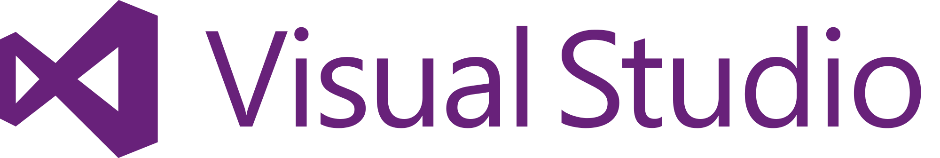 TABLE OF CONTENTIntroduction to Platform Testing with Microsoft Test Manager 2015	1Overview	3Prerequisites	3Exercises	3Exercise 1: Creating New Test Configurations for Test Plans	4Exercise 2: Assigning Test Configurations to Existing Test Cases	9Exercise 3: Assigning Test Cases to a Tester Based on Test Configurations	12Exercise 4: Filtering Tests and Viewing Test Configurations when Analyzing Test Runs	13Microsoft Test Manager 2015 can be used to organize your test plans, author and manage your test cases, and run manual tests. This lab will introduce you to working with platform testing configurations in Microsoft Test Manager.This hands-on-lab is one out of a number of labs that deal with Microsoft Test Manager. The recommended order to complete the labs in is as follows:Introduction to Test Planning with Microsoft Test Manager 2015Introduction to Test Case Management with Microsoft Test Manager 2015Authoring and Running Manual Tests using Microsoft Test Manager 2015Introduction to Platform Testing with Microsoft Test Manager 2015PrerequisitesIn order to complete this lab you will need the Visual Studio 2015 virtual machine provided by Microsoft. For more information on acquiring and using this virtual machine, please see this blog post.ExercisesThis hands-on lab includes the following exercises:Creating New Test Configurations for Test PlansAssigning Test Configurations to Existing Test CasesAssigning Test Cases to a Tester Based on Test ConfigurationsFiltering Tests and Viewing Test Configurations when Analyzing Test RunsEstimated time to complete this lab: 60 minutes.Exercise 1: Creating New Test Configurations for Test PlansIn this exercise, you will learn how to use Microsoft Test Manager to create new test configurations and assign them to a test plan.Log in as Julia (VSALM\Julia). All user passwords are P2ssw0rdLaunch Microsoft Test Manager from the taskbar. Microsoft Test Manager allows testers to work with test plans, author and organize manual test cases, execute test cases, file bugs, and post results back to Team Foundation Server.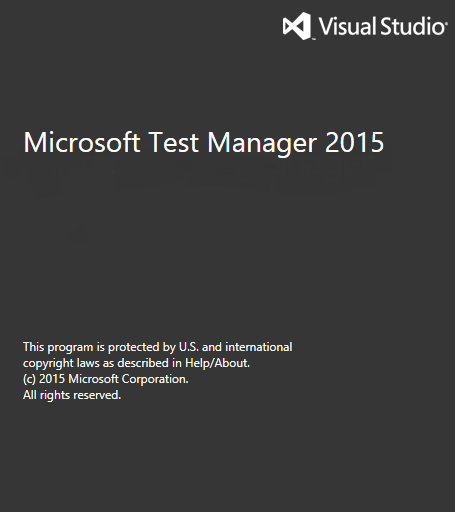 Figure Microsoft Test Manager splash screenIf not already connected, connect to the Iteration 2 test plan from the Tailspin Toys team project. You can change this selection by clicking on the Home button.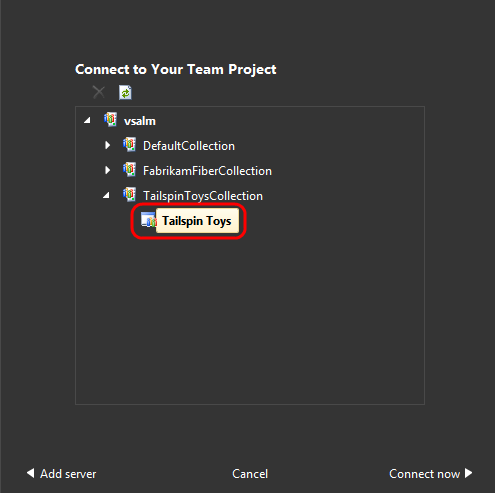 Figure Connecting to Tailspin Toys team project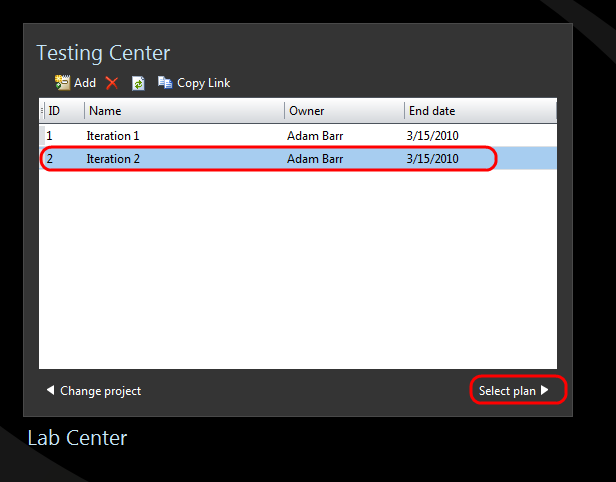 Figure Connecting to Iteration 2 test plan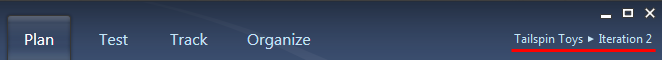 Figure Location of currently selected team project and test planSelect the Organize tab at the top of the window and then select the Test Configuration Manager link.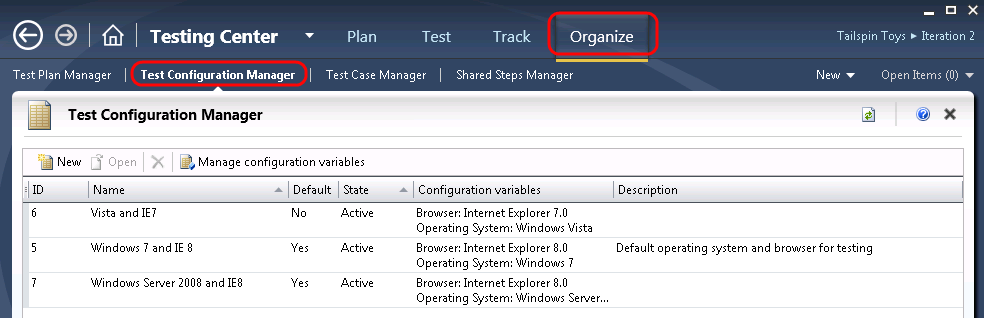 Figure Test Configuration Manager windowSelect the New button to create a new test configuration.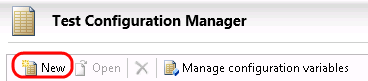 Figure Location of New buttonFor Name, enter “Windows Server 2008 and Firefox 3.0”.In the Configuration variables grid, select the Add dropdown box and select Operating System. 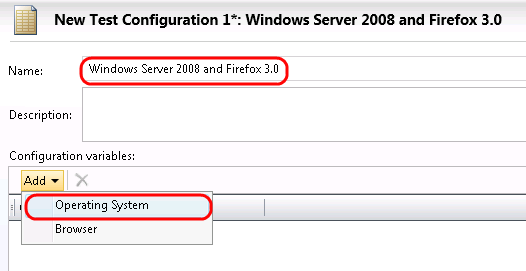 Figure Location of Add buttonChange the default Windows 7 value to Windows Server 2008.Select the Add dropdown box again and select Browser. Change the value to Firefox 3.0 if necessary.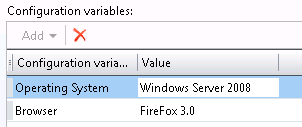 Figure Adjusting values of Configuration variablesSelect the Save and Close button to save the new test configuration.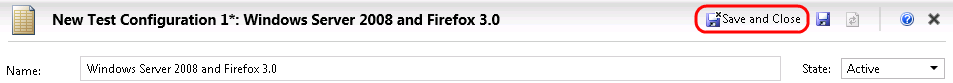 Figure Location of Save and Close buttonThe Test Configuration Manager window should now show the new test configuration.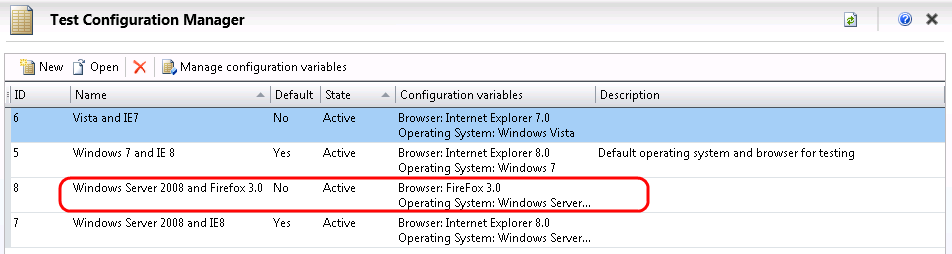 Figure Test Configuration Manager window showing new configuration optionSelect the Plan tab at the top of the window and then select the Run Settings link to view the test plan properties for Iteration 2.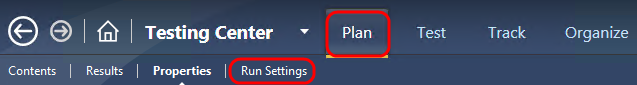 Figure Location of Plan and Properties buttonsLocate the Configurations section and click the dropdown box to view all available platform configurations. This shows the default configurations for new test cases.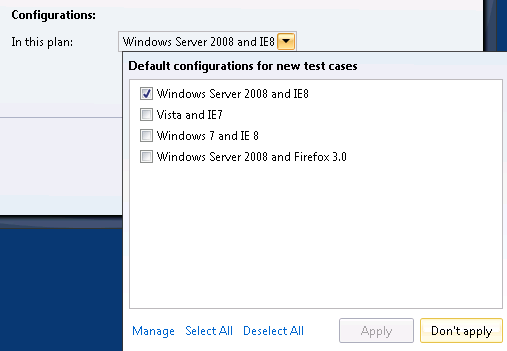 Figure Configuring configuration optionsSelect the new test configuration named “Windows Server 2008 and Firefox 3.0”, then select the Apply button to save the changes.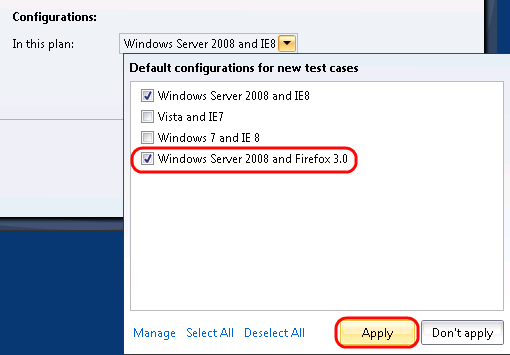 Figure Selecting new default configuration options for new test casesSelect the Save and Close button to save the changes to the test plan configuration.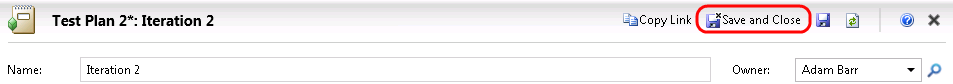 Figure Location of Save and Close buttonExercise 2: Assigning Test Configurations to Existing Test CasesIn this exercise, you will learn how to assign test configurations to existing test cases.In Microsoft Test Manager, select the Plan tab and then select the Contents link to open the project plan contents window.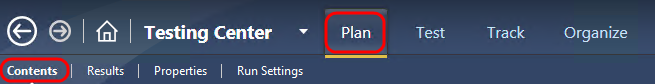 Figure Test plan contents window for Iteration 2Select test suite 7 to view its test cases.Select test case with ID = 40, titled “Customer can remove items from shopping cart by clicking “X” icon”. 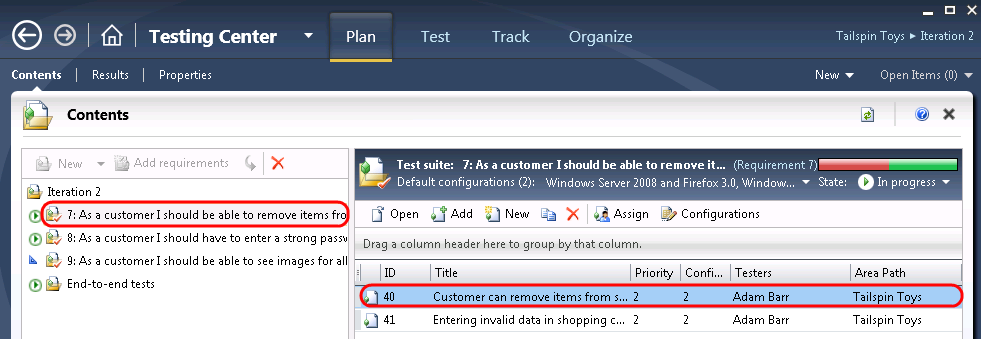 Figure Selecting a specific test case to adjust configurationsSelect the Configurations button.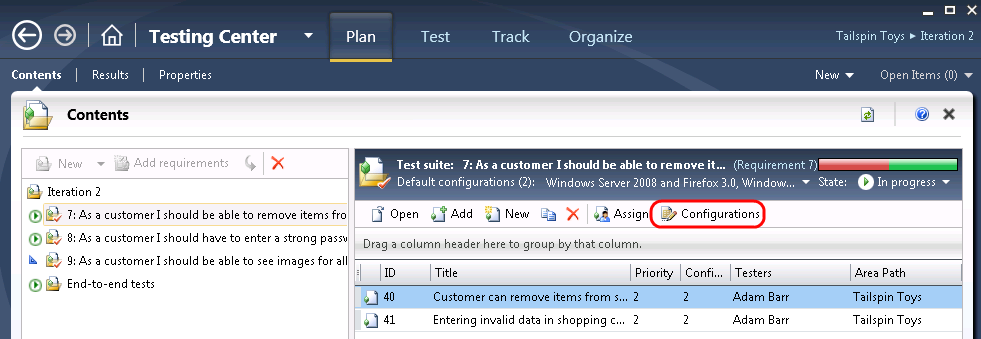 Figure Location of Configurations buttonSelect the Configurations drop down for the test case, then select the Windows Server 2008 and Firefox 3.0 option, and finally select the Apply button. 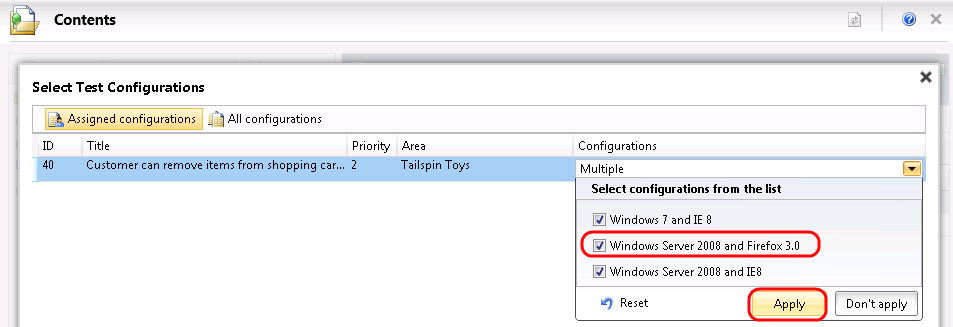 Figure Selecting the new configuration optionSelect the Close button to close the Select Test Configuration view.Select the Test tab at the top of the window and then select the Run Tests link.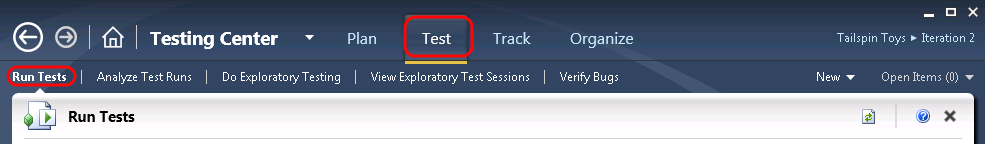 Figure Run Tests windowSelect test suite 7 to view all of the assigned test cases, and note that there is a new active test case permutation listed corresponding to test case 40 with the new Windows Server 2008 and Firefox 3.0 configuration.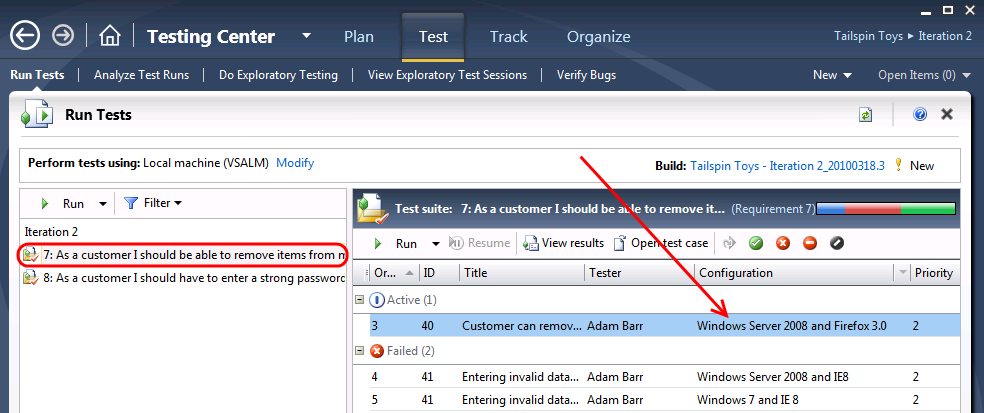 Figure Test activity automatically recognizes the need for more testingExercise 3: Assigning Test Cases to a Tester Based on Test ConfigurationsIn this exercise, you will learn how to assign test cases to different testers based on test configurations.In Microsoft Test Manager, select the Plan tab and then select the Contents link to open the project plan contents window.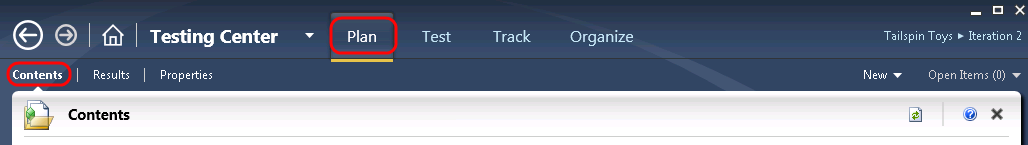 Figure Test plan contents window for Iteration 2Select test suite 7 if not already selected to view its test cases.Select test cases 40 and 41 (hold down Ctrl) and then select the Assign button to begin assigning testers.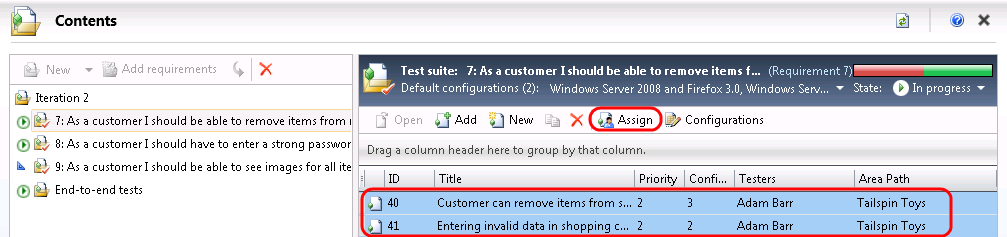 Figure Selecting test cases to assign testersIn the Assign Testers window, test cases are shown with all assigned configurations. Note that each test case and configuration combination can be assigned to a different tester. Select the Tester dropdown box next to the row for ID = 40 and Configuration  = “Windows Server 2008 and Firefox 3.0” and select Julia Ilyiana as the responsible tester.Select the Save Assignments button to save your changes.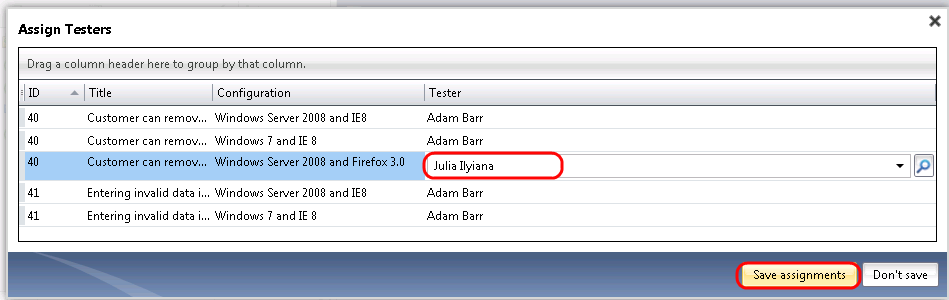 Figure Location of Save Assignments buttonExercise 4: Filtering Tests and Viewing Test Configurations when Analyzing Test RunsIn this exercise, you will learn how to filter test runs and view test configurations when analyzing test runs.In Microsoft Test Manager, select the Test tab and then select the Run Tests link.Select test suite 7 to view all of the assigned test cases. At this point, no filtering should be applied so you should see all test suites and their associated test cases.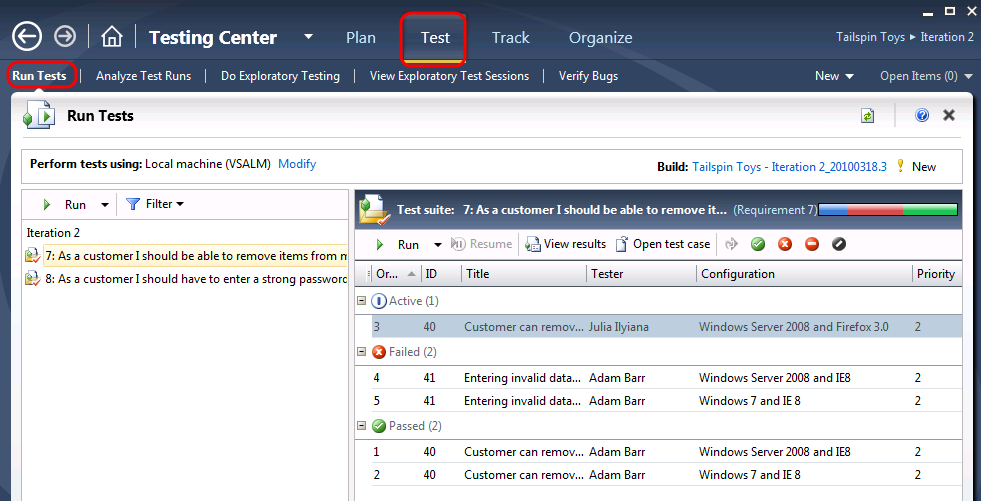 Figure Viewing test casesSelect the Filter dropdown box to see all available filter options and select the Windows Server 2008 and IE8 configuration.Select the Set Filter button.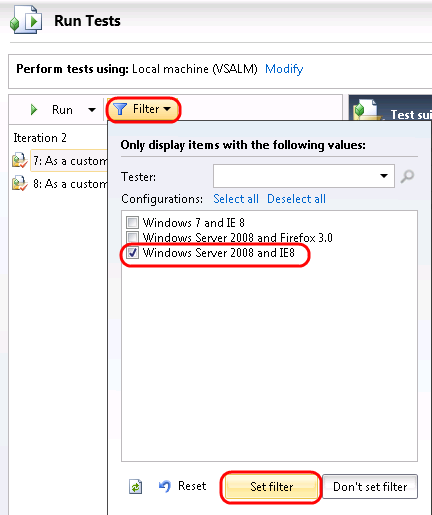 Figure Filtering by test configurationOnce the configuration filter is applied, only test cases that are assigned to one of the filtered configurations are shown.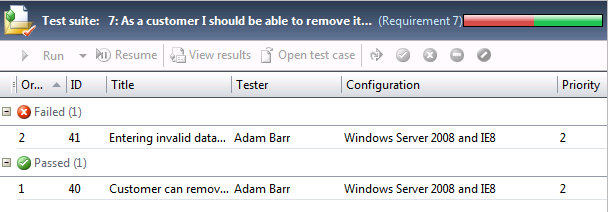 Figure Test cases filtered by test configurationSelect one of the test runs and select the View Results button. It does not matter which one you select.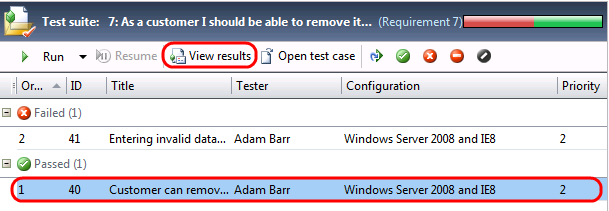 Figure Viewing results for a test caseIn the test results window for the test run that you opened, note that the associated configuration is shown.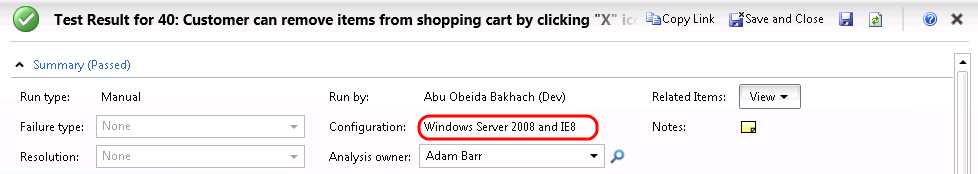 Figure Test results always show the configuration that was usedSelect the Analyze Test Runs link.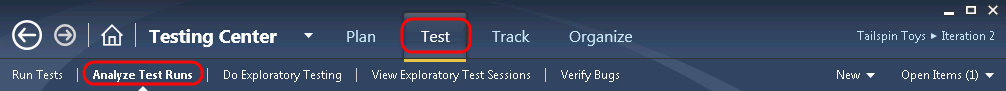 Figure Location of Analyze Test Runs linkUse the Start date range dropdown to select the All option. Use the View dropdown to select the Manual runs option.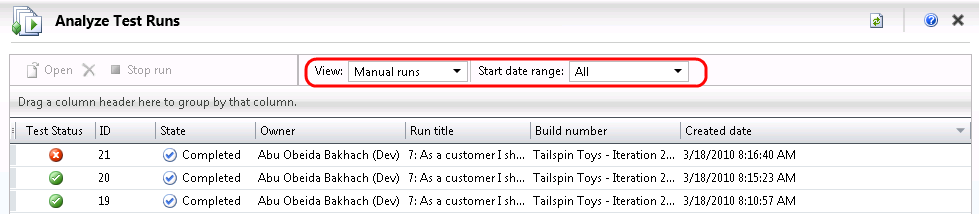 Figure Adjusting drop down boxes valuesSelect one of the test runs and then select the Open button to load the test run details. It does not matter which one you select.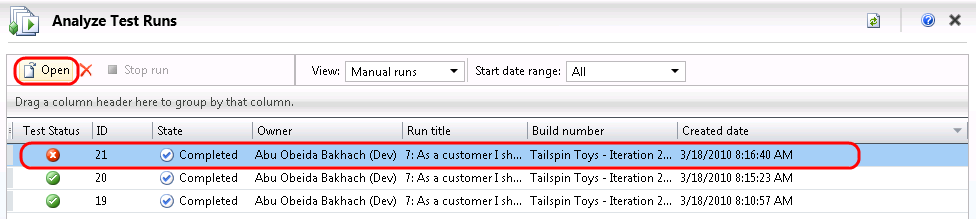 Figure Opening a specific test runExpand the Tests section of the test run details. Note that the associated test configuration was also recorded here.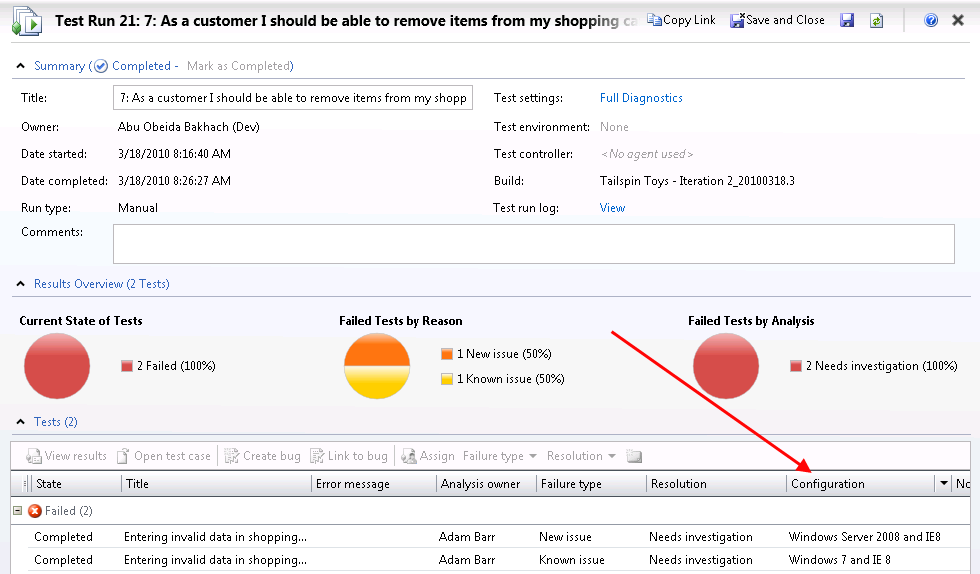 Figure Results of test run showing configuration that was used